Guía de trabajo autónomo- Octavo año-I Unidad El trabajo autónomo es la capacidad de realizar tareas por nosotros mismos, sin necesidad de que nuestros/as docentes estén presentes.Ficha de auto-trabajo 4Educación CívicaUnidad 8 AÑO, Primera Unidad: “Las personas jóvenes reivindicamos el sentido de identidad”Presentación de la guía: 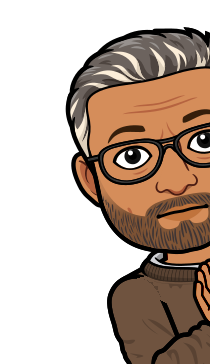 Hola aquí estamos de nuevo, espero que se encuentren muy bien y que sigan acatando las disposiciones del Ministerio de Salud de nuestro país, para juntos vencer la amenaza del coronavirus.   Con esta guía estaremos finalizando la primera unidad del programa oficial de Educación Cívica. Continuaremos con nuestro proceso de autoaprendizaje  y para hacerlo vamos a seguir tratando algunos temas relacionados con las identidades locales y nacionales.Nuevamente nos estará acompañando el profesor Francisco en este nuevo proceso de autoaprendizaje, espero que aprovechemos y disfrutemos al máximo esta clase.  Instrucciones generales:Lea cuidadosamente la guía y desarrolle las actividades propuestas respondiendo a las preguntas y desarrollando las actividades de trabajo planteadas.De requerir de alguna consulta en atención a las tareas indicadas, puede recurrir a la web o solicitar apoyo a las personas con las que convive diariamente, los aportes de ellas, debido a la temática son de mucha importancia para el logro de los aprendizajes propuestos.Utilice los espacios establecidos en la guía para realizar sus anotaciones, de considerarlo pertinente, puede utilizar su cuaderno de la asignatura para la consignación de las acciones desarrolladas. Todo lo anterior, se constituye en elementos a considerar en la carpeta de portafolio de evidencias.1. Fase de organización y logística antes de la realización de la guía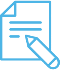 Pautas que debo verificar antes de iniciar mi trabajo.2. Fase de focalización o concientización desde los contextos y los aprendizajes de las personas.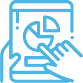 Para iniciar vamos a tratar de comprender algunos conceptos que serán claves para el desarrollo de esta guía.Como ustedes recordarán en la guía de aprendizaje autónomo, anterior, estuvimos hablando de los símbolos que representan nuestro país. Pero también es muy importante reconocer que nuestras instituciones también cuentan con una serie de símbolos, normas y protocolos que la diferencian de las demás instituciones educativas, para ello vamos a retomar algunos elementos de la institución educativa.Vamos a tratar de reconocer algunos de los símbolos característicos de nuestra institución, para lo cual será necesario que complete la información que se indica a continuación: 3. Fase de acercamiento al contenido curricular.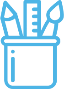 Siguiendo con esta misma línea, cuando hablamos del concepto de patrimonio, podemos decir, que se refiere a todo aquello que nos pertenece o nos identifica a nosotros como personas, por ejemplo, nuestra ropa, nuestra cama, nuestros objetos personales. A nuestra institución, su himno, su escudo, su uniforme, sus estudiantes o hasta el edificio en donde se ubica.  Pero si lo que queremos, es definir el concepto de Patrimonio Nacional, podemos decir que se refiere al territorio, la flora y la fauna de un país, así como todas las creaciones de sus habitantes. Comprende los bienes tangibles e intangibles, el ambiente donde se vive, las tradiciones, creencias y los valores.Ahora, vamos a profundizar en tres conceptos relacionados con el de Patrimonio: patrimonio cultural tangible: Se refiere a objetos físicos que se pueden tocar, son visibles y tienen un significado importante para las personas. El patrimonio cultural intangible: Son aquellos aspectos relacionados con la cultura viva de un país que como su nombre lo indica no se pueden tocar, en donde se rescatan aspectos de la tradición desde las épocas históricas más antiguas. Por ejemplo, podemos mencionar la tradición del boyeo, (Que consiste en la carreta tirada por bueyes). Patrimonio natural: se refiere a sitios naturales que se distinguen por ser obras excepcionales construidas por la naturaleza.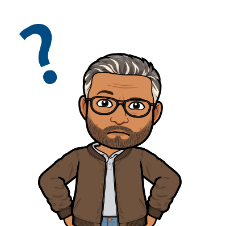 A continuación se le presentan una serie de elementos los cuales se deben clasificar y acomodar en las tres columnas que aparecen en el siguiente cuadro. Respondas las siguientes preguntas relacionadas con el tema que estamos tratando: 4. Fase de argumentación o planteamiento de posición o puntos de vista. 	Ahora vamos a retomar otro de los temas con los que iniciamos este proceso de autoaprendizaje. Nos referimos al tema de Identidad Etaria. El cual se había definido de la siguiente forma: Incluso, se había establecido una categorización por edades, de la siguiente forma:Ahora, indicará escogerá un grupo etario distinto al que pertenece y establecerá una serie de características positivas que lo caracterizan.Vamos acercarnos a algunos conceptos importantes para comprender la importancia de la convivencia entre las personas.  Con la información anotada anteriormente, elaboro un ejemplo de una situación de la cotidianidad en la cual está presente ese concepto. 5. Fase de propuesta para el mejoramiento y de compartir lo aprendido con alguna persona en la casa o por la web.Explique en pocas palabras que cosas logró aprender o reforzar con lo visto en esta unidad de trabajo, puede incluir aspectos que considera podrían fortalecer la participación de las personas jóvenes y adultas en el desarrollo de la institución educativa, y la comunidad. Recuerde compartir con alguna persona lo aprendido. 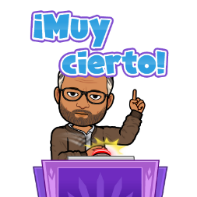 Recuerden la importancia de continuar aplicando los protocolos de limpieza de manos, tos y estornudos, y sobre todo mantenernos en casa, juntos vamos a derrotar a este virus que tanto nos ha afectado.   Explicación de lo aprendido: 	6) Rúbrica de desempeño, auto-evaluación de los aprendizajes logrados por el estudiantado  y auto-regulación de las tareas. Autoevaluación del estudiantado.La intención de este instrumento es de carácter formativo, el estudiantado anotará sus percepciones sobre los aprendizajes individuales logrados. Para ello, en el nivel de valoración marque con una equis (X) el criterio que considere ha logrado luego de realizar la GTA.Inicial: se considera que los aprendizajes se realizaron de forma básica con poca profundidad.Intermedio: los aportes que se brindaron evidencia mayor complejidad en el manejo de la información.Avanzado: se lograron desarrollar aprendizajes integrales claros y precisos sobre los aspectos indicados.        Matriz de autorregulaciónREFERENCIAS: https://www.significados.com/estetica/https://www.significados.com/etica/Guía elaborada por Elio Omodeo Chaves Asesor Regional de San CarlosCentro Educativo: Educador/a: Nombre del estudiante:Nivel: Asignatura:Materiales o recursos que voy a necesitarUn cuaderno, hojas blancas, lápiz, lapicero.De ser posible una computadora con acceso a internet.De ser posible las guías de trabajo autónomo 1, 2 y 3 elaboradas por el estudiantado.Condiciones que debe tener el lugar donde voy a trabajarRecuerde buscar un lugar donde se sienta cómodo, y cuente con buenas condiciones de iluminación Tiempo en que se espera que realice la guíaUna semana. 2 horas. Contenido ConceptualIdentidad etaria: La ética (valores y prácticas).La estética (símbolos, música, la literatura, las otras artes)La ciudadanía nacional y la global (la tecnología, el ambiente, comunicación y participación).  Contenido procedimentalValoración del significado de los elementos de la identidad etaria y nacional, para enriquecer las identidades locales.Valoración de la dinámica de la identidad etaria, para mejorar la identidad local y nacionalA. ¿De qué color es el uniforme que se utiliza en su institución?R/. B. ¿Si su institución cuenta con un estandarte representativo, usted puede indicar algunos de los elementos que se representan en él?R/. C. ¿Escriba alguna estrofa, que para usted sea muy representativa del Himno de su Colegio? R/. D. ¿Qué otro elemento podría identificar en su colegio, que lo podríamos establecer como un símbolo institucional? R/. E. ¿Cuáles actividades se realizan en su institución que son muy representativas, ya que cuentan con la participación de la mayoría de las personas del colegio? R/. PATRIMONIO CULTURAL TANGIBLEPATRIMONIO NATURALPATRIMONIO CULTURAL INTANGIBLELa poesíaEsculturasLibrosValle de OrosiDanzas folclóricasIdiomaPuente la amistadLeyendasCasa antiguaLos CrestonesCatarata la PazEl teatro NacionalVolcán ArenalReligiónMonumentos1. ¿Cuál cree usted que es la principal diferencia entre el patrimonio cultural Tangible y el patrimonio cultural intangible?R/.2. ¿De qué forma podemos diferencia los conceptos de Patrimonio Cultural y Patrimonio Natural? R/.3. ¿Por qué es importante para un país conservar su patrimonio Natural y Cultural?R/. Identidad etariaSe refiere a las formas de actuar y de identificarse de distintos grupos humanos que corresponde a ciertas categorías de edades por ejemplo: niños/niñas, personas adolecentes, adultos jóvenes, adultos, adultos mayores. Grupos EtariosGrupos EtariosNiños, niños 0 a 5 años pequeños 0 a 5 añosGrupo adultos, edad mediana entre 35 y 55 añosNiños niñas en edad escolar de 5 a 12 añosGrupo personas adultas 55 a 65 añosGrupo colegial, de entre 13 y 20 añosGrupo personas adultos mayores de 65 en adelanteGrupo adulto jóvenes entre 20 y 35 años3. Escoge un grupo etario distinto al que usted pertenece y ¿Explica tres características positivas que lo caracterizan?R/ConceptosDescripción de una situación de la cotidianidad donde seencuentre presente el conceptoÉtica EstéticaCiudadanía NacionalCiudadanía Global “Autoevalúo mi nivel de desempeño”Al terminar por completo el trabajo, autoevalúo el nivel de desempeño alcanzado. “Autoevalúo mi nivel de desempeño”Al terminar por completo el trabajo, autoevalúo el nivel de desempeño alcanzado. “Autoevalúo mi nivel de desempeño”Al terminar por completo el trabajo, autoevalúo el nivel de desempeño alcanzado. “Autoevalúo mi nivel de desempeño”Al terminar por completo el trabajo, autoevalúo el nivel de desempeño alcanzado.Criterios para la valoración de los aprendizajes logrados Nivel que el estudiantado considera haber logradoNivel que el estudiantado considera haber logradoNivel que el estudiantado considera haber logradoCriterios para la valoración de los aprendizajes logrados Inicial1Intermedio2Avanzado3Describo los elementos del ser de la nacionalidad costarricense y que son fundamentales para la construcción de nuestra nacionalidad.  Identifico las diferencias entre los conceptos de Patrimonio Cultural Tangible, Patrimonio Cultural Intangible y Patrimonio Natural.  Enumero diferencias entre las características de los distintos grupos etarios existentes. Comprendo los conceptos de ética, estética, ciudadanía local y ciudadanía global. Con el trabajo autónomo voy a aprender a aprenderCon el trabajo autónomo voy a aprender a aprenderValoro lo realizado al terminar por completo el trabajo.Marca una X encima de cada símbolo al responder las siguientes preguntasValoro lo realizado al terminar por completo el trabajo.Marca una X encima de cada símbolo al responder las siguientes preguntas¿Leí mi trabajo para saber si es comprensible lo escrito o realizado?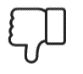 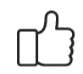 ¿Revisé mi trabajo para asegurarme si todo lo solicitado fue realizado?¿Me siento satisfecho con el trabajo que realicé?Explico ¿Cuál fue la parte favorito del trabajo?¿Qué puedo mejorar, la próxima vez que realice la guía de trabajo autónomo?Explico ¿Cuál fue la parte favorito del trabajo?¿Qué puedo mejorar, la próxima vez que realice la guía de trabajo autónomo?